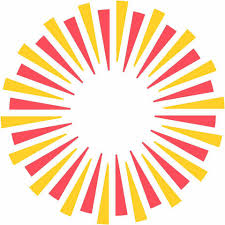 Schoolondersteuningsprofiel OBS De Fonkel 2020Achtergrond school:Ongeveer 140 leerlingen, verdeeld over 7 groepenPersoneel: hecht team, mooie verdeling leeftijden.Klassikaal evidence informed onderwijsaanbod, convergent differentiërendGemêleerde populatie NL, Antillen, Turks, Marokkaans, Pools, Oost-Europees, Syrisch etc.80% Ouder-populatie heeft een laag inkomen en/of armoede situatieBoven op de basisondersteuning bieden wij, geordend naar de IVO-velden de volgende ondersteuning:Handen in de klas- Groepsgrootte gemiddeld 20- Voor 2 kleutergroepen 0,7 fte onderwijsassistent beschikbaarOnderwijsmaterialen- Extra methode dagelijks op woordenschatonderwijs- Extra inzet op klanklessen in gr 1-2- Soc-em: Kwink, Marietje Kessels, taakspel gr5-6, Ruimtelijke omgeving- Kleine, gestructureerde, overzichtelijke school- Grote speelplaats- Peuteropvang, KDV en BSO in schoolgebouw aanwezig- Ruime lokalenExpertise- Inzet op taakspel- Veel ervaring met kwetsbare gezinnen & kwetsbare jonge kinderen- Veel expertise in huis op gebied woordenschatontwikkeling- Groeiende expertise in huis op gebied technisch en begrijpend lezen- IB-er expert op gebied TOS- Directeur SBO/SO-verleden; ziet het speelveldSamenwerking externe partners- Hechte samenwerking FonkelbeerTje: peuteropvang, kinderopvang, BSO- Samenwerking met Consulent Plein013- Klemtoon op taal/ Taaltuin: subsidie waarmee 0,5 fte taalspecialist aan school verbonden is- Ambulante begeleiding Auris - GGD en SMW in ondersteuningsteam- Wijkwerker vaak in de school- Woordenschattraining voor gr1-2-3 (LEAmiddelen)- Boekenclub voor 4-5-6 (LEAmiddelen)- Gr 3-4-5-6 Schooljudo- Studieloopbaanbegeleiding 7-8 (LEAmiddelen)- IMC-basis 7-8- Nederlandse les voor ouders (LEAmiddelen)- Oudercursus ‘wat leert mijn kind op school?’(LEAmiddelen)- Speelgoed uitleen Fonkelgoed ism R-Newt (LEAmiddelen)- Meet&play ism R-Newt (ped. activiteiten ouders kinderen 0-3jr oud)- Innovatielab armoede Gesworen Hoek ism gemeente, Contour, IMW- Oud-Reeshof: samen Zomerschool in de wijk